UNIVERSIDADE ABERTAE-FÓLIO ANome: 	António José Estêvão Cabrita
Número:	1002404
Turma: 	01Licenciatura em Ciências de Informação e DocumentaçãoSALVAGUARDA DO PATRIMÓNIO CONSTRUÍDO EM PORTUGALDr. Paulo Oliveira RamosMestre Anabela FerreiraAbril 2012O papel do rei Magnânimo na protecção do património cultural portuguêsFoi sob a égide de D. João V (r.170-1750) que se instituiu um verdadeiro programa de protecção e salvaguarda do património, com a determinação do alvará régio de 20 Agosto de 1721, o qual proibia a destruição de edifícios, que mostrassem ser antigos, de estátuas ou de medalhas. Programa que, terá sido o primeiro em toda a Europa, tendo em conta a sua abrangência, objectivos e razão de ser, onde, só com o Iluminismo e a Revolução Francesa viriam a ser tomadas semelhantes medidas legislativas além das nossas fronteiras.Apesar de serem conhecidas várias medidas proteccionistas anteriores, como são os casos de D. Afonso V (1432-1481) e do Mosteiro dos Jerónimos onde foi criada uma zona de protecção, são situações ocasionais e especificas para determinado bem, fragmento ou conjunto patrimonial, normalmente edifícios religiosos e militares, tendo em vista a sua utilidade, fruição e por vezes pela sua antiguidade ou expressividade cultural, mas sobretudo pelo seu valor intrínseco. Desta forma, imergiram e enraizaram-se preocupações para com a conservação, protecção e recuperação do património. Na restante Europa o panorama é idêntico sendo excepção, todavia, a circunstância de, na Inglaterra, por parte dos antiquários e da sociedade civil mais esclarecida, a preocupação em proteger e restaurar os vários monumentos vandalizados, sob o ímpeto reformista, os quais, daí em diante, terão um papel fundamental ao criarem uma estrutura de protecção, privada e cívica, para com o seu legado patrimonial. Muitas das intervenções efectuadas com o objectivo de preservar ou restaurar o património prendem-se com a necessidade de afirmação e legitimação dos monarcas que, em simultâneo, marcam a memória colectiva, relembrando a sua existência como justificação do presente e preparação para o futuro, mantendo e reforçando o espírito de coesão nacional enquanto ideário político e tantas vezes religioso. Com a Lei de 1721 é criada uma estrutura protectora de parte do nosso património cultural, ainda pouco abrangente, relativamente ao que hoje se designa como tal, mas dá os primeiros passos legislativos, tendo por novidade a delimitação temporal, desde os tempos fenícios até ao reinado de D. Sebastião; à tipologia, não se limitando ao património arquitectónico, mas também, à escultura, mármores, moedas e medalhas entre outros; um código penal para os incumpridores; linhas orientadoras e atribuição de responsabilidades às vilas e cidades, na protecção e conservação quanto às existências presentes e futuras.As competências de controlo e coordenação das actividades patrimoniais são atribuídas à Academia Real Portuguesa da História, fundada em 1720 por D. João V, onde, um dos seus censores, D. Rodrigo Anes de Sá Almeida e Meneses, o 1º Marquês de Abrantes que se pensa ser o autor da Lei de 1720, terá nas suas jornadas, em 1721, pelo Alentejo efectuado o arrolamento e descrição de vários monumentos e antigas ruínas. Ficaram assim criadas as condições para que o património cultural passasse a ser cuidado através de estudos e inventários sob metodologia científica e demais legislação que a partir de então se produziu que, irão evoluir e culminar numa sistematização dinâmica e orgânica de processos, tal como indica D. João V, no seu alvará, para verificar muitas notícias da venerável antiguidade e para impedir um prejuízo tão sensível e tão danoso à reputação e glória da antiga Lusitânia.Todo este processo iniciador de um tratamento especial para com o nosso património, a par de outras iniciativas internacionais culminam com o reconhecimento universal desse mesmo património, que o fortalece, conserva, valoriza e distingue, como a Carta de Veneza de 1964, a Convenção para a Protecção Do Património Mundial, Cultural e Natural, da UNESCO em 1972 e demais legislação.A D. João V e a D. Rodrigo Anes, em nosso entender, apenas terá faltado, sob a sua pena, o determinar e pensar na valorização e reconhecimento futuro do património bem como na sua divulgação. Talvez hoje, fossem reconhecidos os méritos de tão antigas causas, como a sua Lei de 1720, a antiguidade do actual Arquivo Nacional da Torre do Tombo, entre outros, raramente reconhecidos ou mencionados na historiografia internacional. Todavia, esta pretensa falha, em épocas já remotas e de tão parcos recursos nos domínios da informação e da comunicação, séculos depois ainda não foi devidamente reparada.BibliografiaAATT. Casa de Abrantes. s.d. http://www.aatt.org/site/index.php?op=Nucleo&id=964 (acedido em 2012-04-01).Academia Portuguesa de História. s.d. http://academiaportuguesadahistoria.gov.pt/ (acedido em 2012-04-02).ANTT. “Lei pela qual D. João V proibia a destruição de edifícios, que mostrassem ser antigos, de estátuas ou de medalhas.” Arquivo Nacional da Torre do Tombo. s.d. http://digitarq.dgarq.gov.pt/viewer?id=4628676 (acedido em 2012-04-02).CHOAY, Francoise. ALEGORIA DO PATRIMÓNIO. Lisboa: Edições 70, 2008.RAMOS, Paulo Oliveira. “O Alvará Régio de 20 de Agosto de 1721 e D. Rodrigo Anes de Sá Almeida e Meneses, o 1.º Marquês de Abrantes.” Academia.edu. s.d. http://uab-pt.academia.edu/PauloOliveiraRamos/Papers/893476/O_Alvara_Regio_de_20_de_Agosto_de_1721_e_D._Rodrigo_Anes_de_Sa_Almeida_e_Meneses_o_1_marques_de_Abrantes._Uma_leitura (acedido em 2012-04-02).SOROMENHO, Miguel, e Nuno Vassalo e SILVA. “Da Idade Média ao Século XVIII.” In Dar Futuro ao Passado, de Jorge CUSTÓDIO, Nuno Vassalo e SILVA e Miguel SOROMENHO, 22-33. Lisboa: SEC / IPPAR, 1993.UNESCO. “CONVENÇÃO PARA A PROTECÇÃO DO PATRIMÓNIO MUNDIAL, CULTURAL E NATURAL.” UNESCO. 1972. http://whc.unesco.org/archive/convention-pt.pdf (acedido em 2012-04-02).Item NotasÁreaNotaPercentagemA suas opiniõesE-fólio A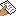 Avaliação electrónica3,5087,50 %Embora em termos formais apresente uma das citações de forma incorrecta, apresenta um trabalho bem estruturado, cumprindo os critérios pretendidos.E-fólio BAvaliação electrónica--E-fólios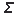 Avaliação electrónica3,5043,75 %P-fólioAvaliação Contínua--Pontos acumuladosAvaliação Contínua3,5017,50 %